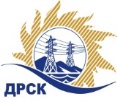 Акционерное Общество«Дальневосточная распределительная сетевая  компания» «УТВЕРЖДАЮ»Председатель  закупочной комиссии 1 уровня АО «ДРСК»__________________ В.А. Юхимук«27» марта 2019Уведомление о внесении изменений в Извещение о закупке и Документацию о закупке по аукциону в электронной форме (участниками которого могут быть только субъекты МСП) Оснащение ПС 35 кВ оборудованием телемеханики(Лот № 838.1)№ 280/УТПиР-2                                                                                      27.03.2019Организатор/Заказчик: АО «Дальневосточная распределительная сетевая компания» (далее АО «ДРСК») (почтовый адрес: 675000, г. Благовещенск, ул. Шевченко 28, тел./факс: 8 (4162) 397-208, e-mail: okzt5@drsk.ruСпособ и предмет закупки: аукцион в электронной форме(участниками которого могут быть только субъекты МСП) Оснащение ПС 35 кВ оборудованием телемеханики Лот 838.1	Извещение опубликованного на сайте в информационно-телекоммуникационной сети «Интернет» www.zakupki.gov.ru (далее - «официальный сайт») от 12.03.19  № 31907620474.Внесены следующие изменения в Извещение о закупке и Документацию о закупке:	Все остальные условия Извещения и Документации о закупке остаются без изменения.Коврижкина Е.Ю. тел.(416-2) 397-208№
п/пНаименованиеСодержание пункта Извещения17Дата и время проведения аукционаДата и время проведения аукциона: «01» апреля 2019 в 10 ч. 00 мин. (если иное время не установлено оператором ЭТП в автоматическом режиме) (по местному времени Организатора) 19Дата окончания рассмотрения вторых частей заявокДата окончания рассмотрения вторых частей заявок: «12» апреля 20191.2.19Дата рассмотрения первых частей заявокДата окончания рассмотрения первых частей заявок: «29» марта 20191.2.20Дата и время проведения аукционаДата и время проведения аукциона: «01» апреля 2019 в 10 ч. 00 мин. (если иное время не установлено оператором ЭТП в автоматическом режиме) (по местному времени Организатора) 1.2.22Дата окончания рассмотрения вторых частей заявокДата окончания рассмотрения вторых частей заявок: «12» апреля 20191.2.24Дата подведения итогов закупки Дата подведения итогов закупки: «15» апреля 2019 